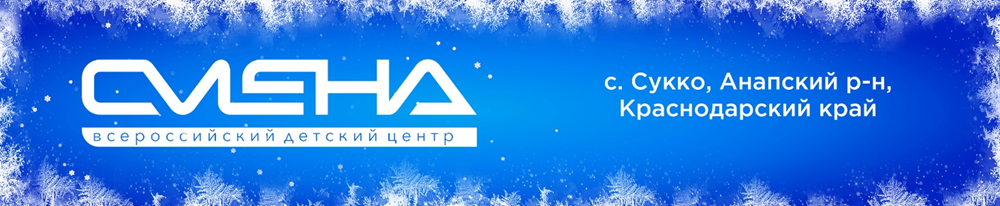 ПРЕСС-РЕЛИЗ13.12.2022 г. В «Смене» наградят победителей и призеров 
Всероссийского конкурса «Лучший казачий класс»В «Смену» прибыли победители и призеры Всероссийского конкурса «Лучший казачий класс» в 2022 году. Это 100 школьников из Ростовской и Калужской областей, Краснодарского и Ставропольского края. Торжественная церемония награждения ребят состоится 23 декабря.Победители и призеры первого Всероссийского конкурса на звание «Лучший казачий класс» стали участниками авторской образовательной  программы Центра «#МастерскаяЛидеров». В течение двух недель ребята будут развивать лидерские качества и изучать технологии социального проектирования. В финале смены мальчишки и девчонки напишут творческое сочинение на тему: «Зачем быть лидером» и представят социально-значимые проекты  на марафоне «Лидеры меняют Мир». «Мы рады приветствовать в «Смене» настоящих юных патриотов, которые достойно проявили себя в конкурсе «Лучший казачий класс». Ребята показали свои таланты и знания в ходе конкурсных испытаний, а в Центре, несомненно, смогут открыть для себя новые горизонты. Одно из главных образовательных направлений «Смены» – развитие лидерского потенциала детей. Уверен, что ребята не упустят возможность обрести полезные навыки, найти единомышленников, обменяться опытом и идеями», – отметил директор ВДЦ «Смена» Игорь Журавлев.
	Программа построена таким образом, чтобы сплотить команды казачьих классов. В течение смены для ребят пройдут встречи с известными общественными деятелями, волонтерами, олимпийскими чемпионами, актерами театра и кино. Приглашенные эксперты поделятся с мальчишками и девчонками своими историями успеха и мотивацией на профессиональное и личностное развитие. 
	Торжественная церемония награждения победителей и призеров первого Всероссийского конкурса на звание «Лучший казачий класс» пройдет в рамках тематической смены 23 декабря. Конкурс определил лучшие общеобразовательные организации России, которые в образовательной деятельности используют культурно-исторические традиции казачества и организуют воспитание подрастающего поколения в духе патриотизма и готовности к служению Отечеству. Авторская образовательная программа «#МастерскаяЛидеров» реализуется в «Смене» с 2020 года при поддержке Министерства просвещения России. Результатом работы юных лидеров становятся  практико-ориентированные проекты, посвященные социально значимым темам.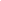 ФГБОУ ВДЦ «Смена» – круглогодичный детский центр, расположенный в с. Сукко Анапского района Краснодарского края. Он включает в себя 3 детских лагеря («Профи-Смена», «Лидер-Смена», «Арт-Смена»), на базе которых реализуется более 80 образовательных программ. В течение года в Центре проходит 16 смен, их участниками становятся свыше 16 000 ребят из всех регионов России. Профориентация, развитие soft skills, «умный отдых» детей, формирование успешной жизненной навигации – основные направления работы «Смены». С 2017 года здесь действует единственный в стране Всероссийский учебно-тренировочный центр профессионального мастерства и популяризации рабочих профессий, созданный по поручению Президента РФ. Учредителями ВДЦ «Смена» являются Правительство РФ, Министерство Просвещения РФ. Дополнительную информацию можно получить в пресс-службе ВДЦ «Смена»: +7 (86133) 93 - 520, (доб. 246), press@smena.org. Официальный сайт: смена.дети.
